Карьерный самосвал XCMG XDE360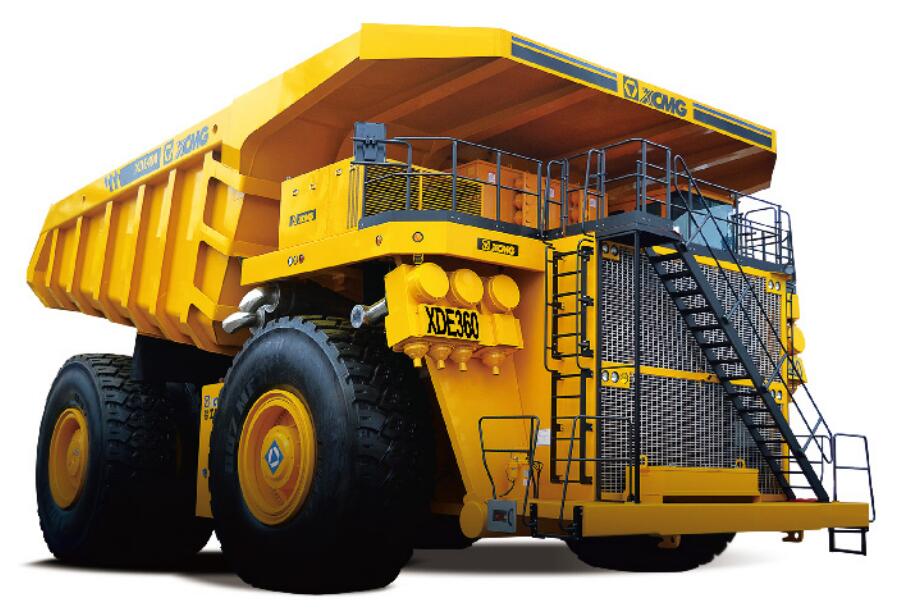 Характеристики мощностиНоминальная грузоподъемность: 360 000 / 400 000 кг
Вес (в пустом состоянии): 260 000 кг
Вес (в загруженном состоянии): 620 000 / 660 000 кг
Привод: 4 x 2
Макс. скорость: 50 / 40 км/ч
Макс. преодолеваемость уклонов: 18 / 16 %
Мин. диаметр поворота: 34 м
Распределение веса, в пустом состоянии: передний мост 46 %, задний мост 54 %
Распределение веса, в загруженном состоянии: передний мост 33 %, задний мост 67 %
Рабочие объемы
Топливо: 5000 л
Гидравлическое масло: 1200 л
Система охлаждения: 1100 л
Картер: 390 л
Объем стандартного кузова: ровная загрузка - 210 м3, нагрузка внасыпку 2:1 - 270 м3
Габариты: 15870 x 9600 x 7470 ммОсновные частиДвигательМодель: MTU 20V4000C23 Евро-II
Номинальная мощность и обороты: 2800 квт, 3750 л.с., 1800 об.
Макс. момент и обороты: 12920 нм, 1700 об.ЭлектроприводСистема привода: XCMG AC
Альтернатор: XCMG-A2630
Тяговый электродвигатель: XCMG-M1400
Соотношение: 41.40:1 / 52.42:1Шины и дискиСтандартные шины: 59/80R63 без камеры, стальные радиальные диски
Стандартные диски: 44.00/5.00 КабинаКабина FOPS
* Опция: кабина ROPS&FOPS Передняя подвескаТип МакФерсон, гидро-пневматическая подвеска Гидравлическая системаРулевое управление: усилитель руля, дополнительное торможение за счет энергии аккумулятора 
Время подъема (под нагрузкой): 28 сЭлектрическая система 24 ВMTU 20V4000G23 - дизельный 20-ти цилиндровый двигатель для промышленных установок и техники. МТУ 20V4000G23 оснащен электронной системой подачи топлива под давлением "Common-Rail", жидкостной системой охлаждения, масляным теплообменником, характеризуется низким уровнем шума и экономичным расходом топлива и масла. www.mtu-online.comТехнические данные MTU 20V4000G23 дизельногоТехнические данные MTU 20V4000G23 дизельногоМодель20V4000G23Число цилиндров20Расположение цилиндровV-образноеДиаметр цилиндра, мм170Ход поршня, мм210Рабочий объем, л95,4Степень сжатия16,4Основная мощность, кВт (л.с.)2200 (2950)Номинальная частота вращения коленчатого вала, об/мин1500Удельный расход топлива при 1500 об/мин, г/(кВт ч): при 100% мощности:201Расход масла на угар, % от расхода топлива, не более0,5Масляные фильтрымногоступенчатый масляный фильтрПусковое устройствоэлектростартер 24 ВСистема смазки, л390Система охлаждения, л205*Минимальная температура запуска,°C-44**Габаритные размеры (ДхШхВ), мм3410 х 1615 х 2050Масса двигателя, кг9290***Ресурс до капитального ремонта, ч30 000